Фототаблицак  акту проверкиот 04.03.2024г.ул. Южная д.11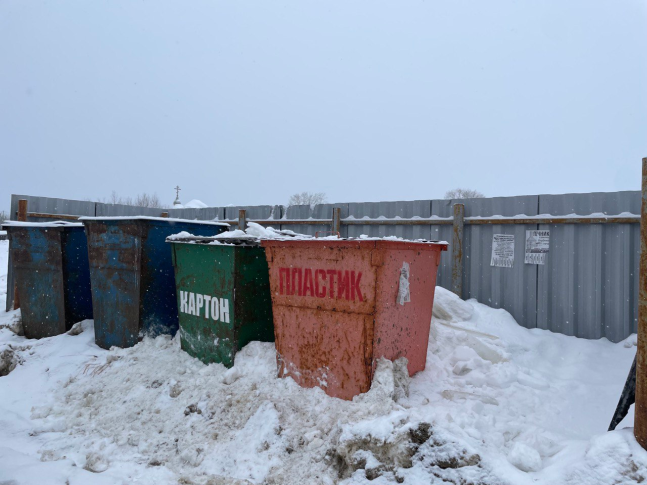 ул. Свободы д.7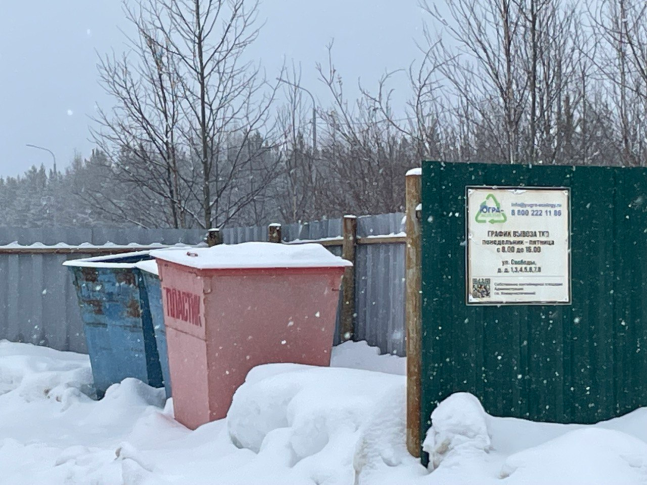 ул. Зеленая д 1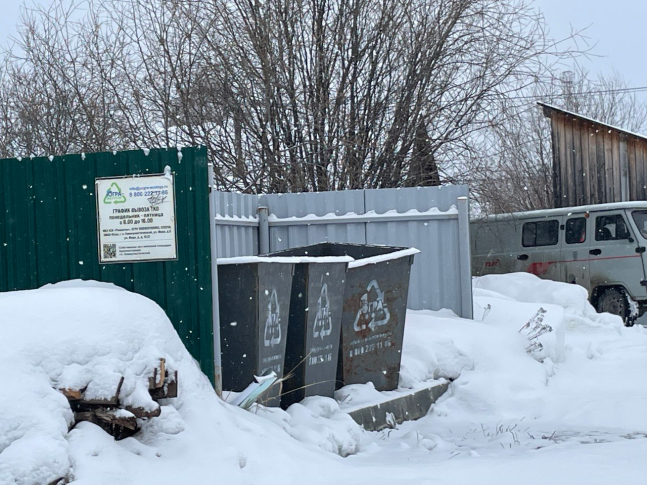 	ул. Тюменская д. 2 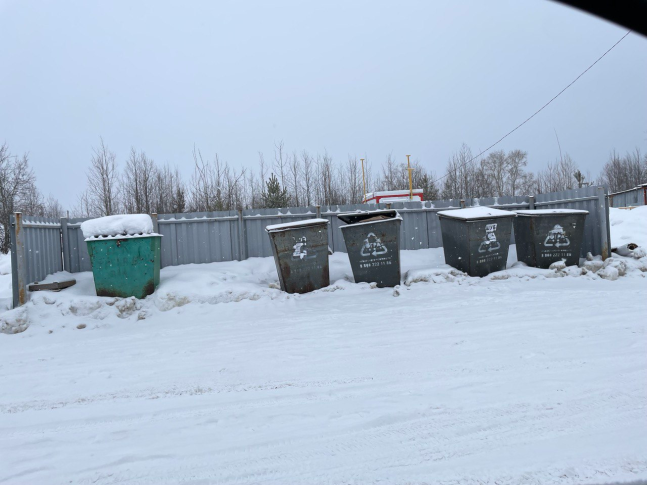 ул. Юбская д.10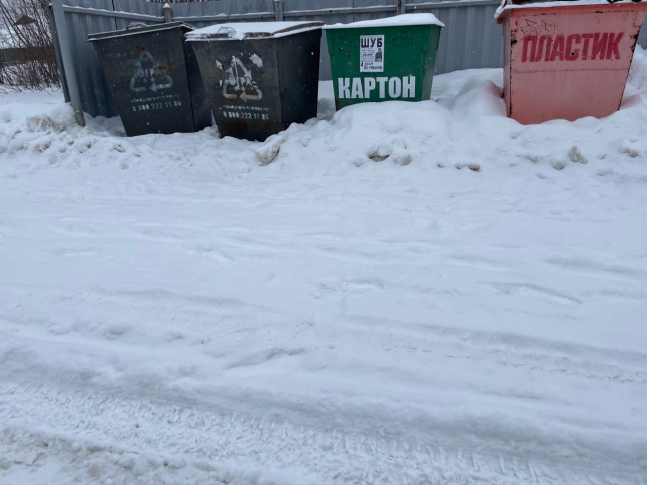 Ул. Мира д. 9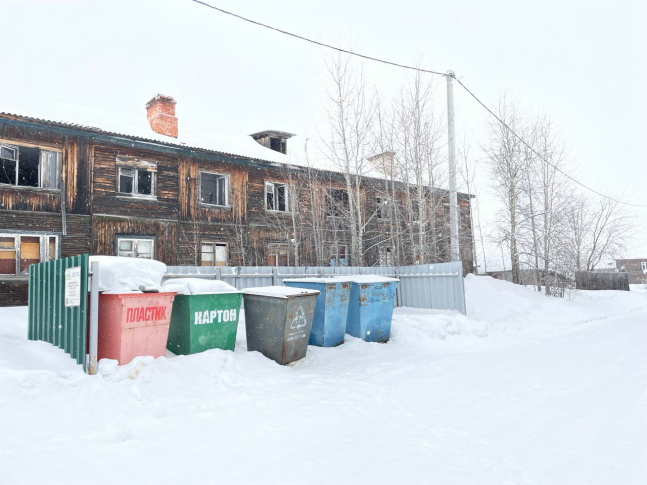 